TD N° 1 : Membrane plasmiqueNom :Prénom :Légendez le schéma suivant :1.       milieu extracellulaire                                                9.    Protéine ancré à la face externe2      milieux intracellulaire                                    10.   Protéine périphérique 3      bicouche lipidique                                          11. Phospholipide4      feuillet externe                                                12. Glycolipide5      feuillet interne                                                 13.  Structure en hélice de la protéine6    protéine à un seul domaine transmembranaire 14. Face interne de la protéine7    glycoprotéine                                                    15 Face externe de la protéine 8   protéine multi domaine transmembranaire        16. Partie glucidique (glycocalyx).Définir la fluidité membranaire et quels sont les facteurs influençant cette fluidité : La fluidité membranaire couvre les possibilités de mouvement des constituants de la membrane (lipide et protéine) dans le plan de la membrane, les interactions entre les lipides déterminent le degré de liberté de mouvement de chacune des molecules.Les facteurs :Longueur des chaines d’acides gras  (chaine courte : fluidité augmente,Insaturation/saturation des acides gras (insaturation : fluidité augmente)Cholestérol (plus de cholestérol : moins fluide.TempératureTD N° 2 :Nom :Prénom1). Le tissu d’un organisme :a) est un ensemble d’organesb) correspond à une origine embryonnaire communec) est un ensemble de cellules et leur matrice (extracellulaire)d) est composé des cellules non semblables2). Parmi les molécules suivantes, cochez celles qui ne sont pas des composants normaux des membranes cellulaires eucaryotes :Protéinesb) Glycogènec) Phospholipidesd) Cholestérole) ARN de transfert3). La phosphorylation de protéinesa) Ce fait par une GTPaseb) Ce fait par une kinasec) Consiste d’un ajout de phosphate sur un acide aminé (souvent sérine, thréonine ou tyrosine).d) Change la conformation de la protéine.04) Les récepteurs de la membrane plasmique :a) S'associent à des ligands extracellulaires de manière irréversible.b) Génèrent des signaux intracellulaires faisant intervenir des réactions.c) Sont uniquement associés à des protéines G.d) Sont responsables de la transduction d'une information.e) Peuvent être des enzymes.TD 3 Nom :Prénom :Légendez les schémas suivants :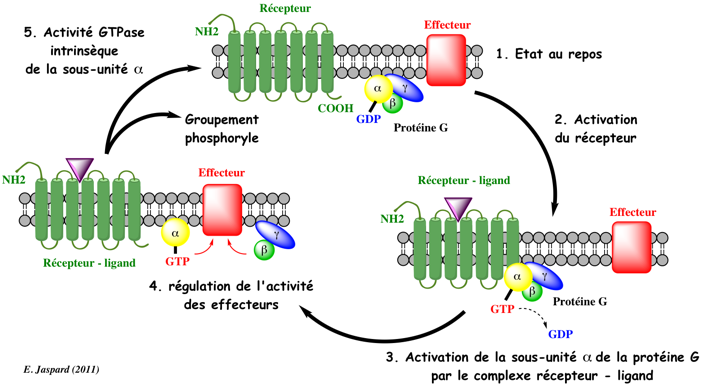 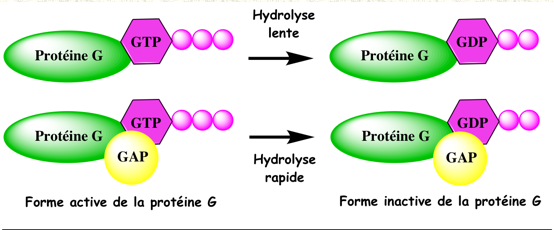 